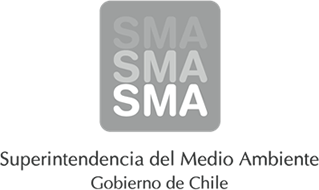 
INFORME DE FISCALIZACIÓN AMBIENTAL
Normas de Emisión
PESQUERA BAHIA CORONEL S.A.
DFZ-2014-4647-VIII-NE-EI
1. RESUMEN.
El presente documento da cuenta del informe de examen de la información realizado por la Superintendencia del Medio Ambiente (SMA), al establecimiento industrial “PESQUERA BAHIA CORONEL S.A.”, en el marco de la norma de emisión DS.90/00 para el reporte del período correspondiente a ABRIL del año 2014.
2. IDENTIFICACIÓN DEL PROYECTO, ACTIVIDAD O FUENTE FISCALIZADA
3. ANTECEDENTES DE LA ACTIVIDAD DE FISCALIZACIÓN
4. ACTIVIDADES DE FISCALIZACIÓN REALIZADAS Y RESULTADOS
	4.1. Identificación de la descarga
	4.2. Resumen de resultados de la información proporcionada
5. CONCLUSIONES
La información aportada por el titular no presenta inconformidades a la Norma de Emisión DS.90/00  respecto de la materia objeto de la fiscalización.
6. ANEXOSNombreFirma
Aprobado
Elaborado
JUAN EDUARDO JOHNSON VIDAL
VERÓNICA GONZÁLEZ DELFÍN
03-02-2015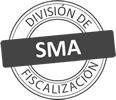 Titular de la actividad, proyecto o fuente fiscalizada:
PESQUERA BAHIA CORONEL SATitular de la actividad, proyecto o fuente fiscalizada:
PESQUERA BAHIA CORONEL SARUT o RUN:
96657460-7RUT o RUN:
96657460-7Identificación de la actividad, proyecto o fuente fiscalizada:
PESQUERA BAHIA CORONEL S.A.Identificación de la actividad, proyecto o fuente fiscalizada:
PESQUERA BAHIA CORONEL S.A.Identificación de la actividad, proyecto o fuente fiscalizada:
PESQUERA BAHIA CORONEL S.A.Identificación de la actividad, proyecto o fuente fiscalizada:
PESQUERA BAHIA CORONEL S.A.Dirección:
AV PEDRO AGUIRRE CERDA N° 639 CALETA LO ROJAS, CORONEL, VIII REGIONRegión:
VIII REGIÓN DEL BIOBÍOProvincia:
CONCEPCIÓNComuna:
CORONELCorreo electrónico:
VSALAZAR@ENAPESCA.CL; GFUENTEALBA@ENAPESCA.CL;LLEACorreo electrónico:
VSALAZAR@ENAPESCA.CL; GFUENTEALBA@ENAPESCA.CL;LLEATeléfono:
Teléfono:
Motivo de la Actividad de Fiscalización:Actividad Programada de Seguimiento Ambiental de Normas de Emisión referentes a la descarga de Residuos Líquidos para el período de ABRIL del 2014.Materia Específica Objeto de la Fiscalización:Analizar los resultados analíticos de la calidad de los Residuos Líquidos descargados por la actividad industrial individualizada anteriormente, según la siguiente Resolución de Monitoreo (RPM):
SISS N° 3225 de fecha 19-08-2011Instrumentos de Gestión Ambiental que Regulan la Actividad Fiscalizada:La Resolución de Calificación Ambiental que regula la actividad es:
RCA N°134 de fecha 24-05-2005
La Norma de Emisión que regula la actividad es:
N° 90/2000 Establece Norma de Emisión para la Regulación de Contaminantes Asociados a las Descargas de Residuos Líquidos a Aguas Marinas y Continentales SuperficialesPunto DescargaNormaTabla cumplimientoMes control Tabla CompletaCuerpo receptorCódigo CIIU N° RPMFecha emisión RPMÚltimo período Control DirectoPUNTO 1 (FUERA ZPL)DS.90/00TABLA 5MARZOMAR FUERA DE ZPL31154322519-08-201105-2010N° de hechos constatadosN° de hechos constatadosN° de hechos constatadosN° de hechos constatadosN° de hechos constatadosN° de hechos constatadosN° de hechos constatadosN° de hechos constatados1234567Punto DescargaInformaEfectúa descargaEntrega dentro de plazoEntrega parámetros solicitadosEntrega con frecuencia solicitadaCaudal se encuentra bajo ResoluciónParámetros se encuentran bajo normaPresenta RemuestrasPUNTO 1 (FUERA ZPL)SISISISISISISINO APLICAN° AnexoNombre Anexo 1Ficha de resultados de autocontrol PUNTO 1 (FUERA ZPL)